ПРАВИТЕЛЬСТВО НИЖЕГОРОДСКОЙ ОБЛАСТИРАСПОРЯЖЕНИЕот 23 августа 2016 г. N 1325-рОБ УТВЕРЖДЕНИИ МЕТОДИЧЕСКИХ РЕКОМЕНДАЦИЙ И ТИПОВЫХ ФОРМДОКУМЕНТОВ ПО ОСУЩЕСТВЛЕНИЮ ВЕДОМСТВЕННОГО КОНТРОЛЯЗА СОБЛЮДЕНИЕМ ТРУДОВОГО ЗАКОНОДАТЕЛЬСТВА И ИНЫХ НОРМАТИВНЫХПРАВОВЫХ АКТОВ, СОДЕРЖАЩИХ НОРМЫ ТРУДОВОГО ПРАВАВ соответствии со статьей 14 Закона Нижегородской области от 22 декабря 2015 г. N 198-З "О порядке и условиях осуществления ведомственного контроля за соблюдением трудового законодательства и иных нормативных правовых актов, содержащих нормы трудового права" и статьей 6 Закона Нижегородской области от 3 февраля 2010 г. N 9-З "Об охране труда в Нижегородской области":(в ред. распоряжения Правительства Нижегородской области от 23.10.2020 N 1171-р)1. Утвердить прилагаемые Методические рекомендации для органов исполнительной власти Нижегородской области и органов местного самоуправления муниципальных образований Нижегородской области по осуществлению ведомственного контроля за соблюдением трудового законодательства и иных нормативных правовых актов, содержащих нормы трудового права (далее - Методические рекомендации).(в ред. распоряжения Правительства Нижегородской области от 05.05.2022 N 455-р)2. Утвердить прилагаемые типовые формы документов по осуществлению ведомственного контроля за соблюдением трудового законодательства и иных нормативных правовых актов, содержащих нормы трудового права (далее - ведомственный контроль).3. Органам исполнительной власти Нижегородской области обеспечить, органам местного самоуправления муниципальных образований Нижегородской области рекомендовать обеспечить:- утверждение и применение регламентов ведомственного контроля на основании Методических рекомендаций и типовых форм документов по осуществлению ведомственного контроля, утвержденных настоящим распоряжением;(в ред. распоряжения Правительства Нижегородской области от 05.05.2022 N 455-р)- размещение на официальных сайтах в информационно-телекоммуникационной сети "Интернет" утвержденных регламентов ведомственного контроля и ежегодных планов проведения проверок в срок до 31 декабря года, предшествующего проведению плановой проверки;(в ред. распоряжений Правительства Нижегородской области от 23.10.2020 N 1171-р, от 05.05.2022 N 455-р)- представление в управление по труду и занятости населения Нижегородской области информации о проведении ведомственного контроля за отчетный год ежегодно до 1 февраля года, следующего за отчетным годом.(в ред. распоряжения Правительства Нижегородской области от 23.10.2020 N 1171-р)4. Аппарату Правительства Нижегородской области обеспечить опубликование настоящего распоряжения.5. Контроль за исполнением настоящего распоряжения возложить на заместителя Губернатора Нижегородской области Бетина А.А.(п. 5 в ред. распоряжения Правительства Нижегородской области от 05.05.2022 N 455-р)ГубернаторВ.П.ШАНЦЕВУтвержденыраспоряжением ПравительстваНижегородской областиот 23 августа 2016 года N 1325-рМЕТОДИЧЕСКИЕ РЕКОМЕНДАЦИИДЛЯ ОРГАНОВ ИСПОЛНИТЕЛЬНОЙ ВЛАСТИ НИЖЕГОРОДСКОЙ ОБЛАСТИИ ОРГАНОВ МЕСТНОГО САМОУПРАВЛЕНИЯ МУНИЦИПАЛЬНЫХ ОБРАЗОВАНИЙНИЖЕГОРОДСКОЙ ОБЛАСТИ ПО ОСУЩЕСТВЛЕНИЮ ВЕДОМСТВЕННОГОКОНТРОЛЯ ЗА СОБЛЮДЕНИЕМ ТРУДОВОГО ЗАКОНОДАТЕЛЬСТВА И ИНЫХНОРМАТИВНЫХ ПРАВОВЫХ АКТОВ, СОДЕРЖАЩИХ НОРМЫ ТРУДОВОГО ПРАВА1. Общие положения1.1. Методические рекомендации по осуществлению ведомственного контроля (далее - Рекомендации) разработаны в соответствии с Законом Нижегородской области от 22 декабря 2015 г. N 198-З "О порядке и условиях осуществления ведомственного контроля за соблюдением трудового законодательства и иных нормативных правовых актов, содержащих нормы трудового права" (далее - Закон N 198-З). В Рекомендациях используются основные понятия в соответствии со статьей 2 Закона N 198-З.(в ред. распоряжения Правительства Нижегородской области от 23.10.2020 N 1171-р)1.2. Руководитель органа ведомственного контроля с учетом настоящих Рекомендаций и типовых форм документов по осуществлению ведомственного контроля, утвержденных Правительством Нижегородской области, утверждает регламент ведомственного контроля, содержащий информацию о:- подразделении (должностном лице), ответственном(ых) за координацию и проведение ведомственного контроля;- распределении направлений ведомственного контроля между структурными подразделениями (отдельными должностными лицами);- конкретных требованиях к осуществлению в подведомственных организациях ведомственного контроля и формах документов ведомственного контроля с учетом особенностей деятельности подведомственных организаций.1.3. В качестве периода времени, относительно которого осуществляется проверка, устанавливается предшествующий календарный год и истекший период текущего года, а по охране труда - три предшествующих полных года и истекший период текущего года.1.4. Список должностных лиц, уполномоченных руководителем органа ведомственного контроля на проведение мероприятий по ведомственному контролю, определяется распоряжением (приказом) органа ведомственного контроля с учетом следующих условий:- должностные лица должны иметь квалификацию, соответствующую направлениям проверки, указанным в пункте 2.1 настоящих Рекомендаций;- к проверкам по направлению "Охрана труда" следует допускать лиц, имеющих квалификацию специалиста в области охраны труда в соответствии с требованиями действующего профессионального стандарта;(в ред. распоряжения Правительства Нижегородской области от 05.05.2022 N 455-р)- при назначении должностных лиц, уполномоченных на проведение мероприятий по ведомственному контролю, должны приниматься меры по предотвращению конфликта интересов в соответствии с действующим законодательством о борьбе с коррупцией.1.5. Необходимое время на документарную проверку одной подведомственной организации, включая оформление итогов проверки, рассчитывается в зависимости от количества работников и типа подведомственной организации, с учетом требований статьи 3 Закона N 198-З:Для выездной проверки дополнительно выделяется один день.2. Объем документарной проверки2.1. Документарная проверка осуществляется по направлениям:- кадры и работа с персоналом;- оплата и нормирование труда;- социальное партнерство;- охрана труда.2.2. При документарной проверке рассматриваются документы:- устав (положение) подведомственной организации;- приказ (распоряжение) уполномоченного должностного лица о назначении на должность руководителя подведомственной организации;- свидетельство о внесении записи в Единый государственный реестр юридических лиц;- номенклатура дел подведомственной организации;- коллективный договор;- штатное расписание и структура подведомственной организации;- информационная справка о состоянии условий и охраны труда;- иные документы, указанные в разделе 2 "Объем документарной проверки" настоящих Рекомендаций, в соответствии с запросом органа ведомственного контроля.Документы представляются в виде копий, заверенных печатью (при наличии) и подписью руководителя подведомственной организации. В случае, если достоверность сведений, содержащихся в документах, имеющихся в распоряжении органа ведомственного контроля, вызывает обоснованные сомнения либо эти сведения не позволяют оценить исполнение требований трудового законодательства, орган ведомственного контроля направляет в подведомственную организацию мотивированный запрос о представлении иных необходимых документов.2.3. Содержание проверки по направлению "Кадры и работа с персоналом".2.3.1. Заключение трудовых договоров в соответствии с требованиями действующего законодательства:- содержание трудового договора и срок, на который он заключен;- наличие работников, с которыми трудовой договор не оформлен в письменной форме в течение трех дней со дня фактического допущения его к работе (статья 67 ТК РФ);- соблюдение оснований для заключения срочного трудового договора (статья 59 ТК РФ);- оформление совместительства, установление совмещения, исполнение обязанностей временно отсутствующего работника без освобождения от работы, определенной трудовым договором, расширение зон обслуживания и увеличение объема работ;- наличие и содержание документов, определяющих обязанности работников в соответствии с занимаемой должностью и выполняемой работой, ознакомление с ними работников;- соблюдение возраста работников, с которыми допускается заключение трудового договора;- соблюдение формы трудового договора, организация учета заключенных трудовых договоров и изменений в них;- порядок ведения, хранения и заполнения трудовых книжек работников, сделавших выбор о продолжении ведения работодателем трудовой книжки в соответствии со статьей 66 Трудового кодекса Российской Федерации, ведение книги учета движения трудовых книжек и вкладышей в них;(в ред. распоряжения Правительства Нижегородской области от 23.10.2020 N 1171-р)- наличие приказа о назначении лица, ответственного за ведение, заполнение, хранение, учет и выдачу трудовых книжек;- оформление приема на работу в соответствии с действующим законодательством;- издание приказов по личному составу и их регистрация, ведение личной карточки в соответствии с унифицированными формами;- ведение личных дел руководителей и специалистов в соответствии с требованиями действующего законодательства;- обязательное проведение медицинских осмотров в соответствии с требованиями действующего законодательства;- установление испытания при приеме на работу и его результаты, порядок прохождения испытательного срока;- соблюдение порядка осуществления постоянных и временных переводов, перемещений и их оформления, временного перевода работника на дистанционную работу;(в ред. распоряжения Правительства Нижегородской области от 05.05.2022 N 455-р)- своевременность и порядок внесения изменений в трудовой договор;- основания и соблюдение порядка отстранения работника от работы;- порядок и оформление прекращения трудового договора, в том числе соблюдение требований ТК РФ при определении оснований прекращения трудовых договоров и обязательное участие выборного органа первичной профсоюзной организации в рассмотрении вопросов, связанных с расторжением трудового договора по инициативе работодателя;- наличие в отчетном периоде исков к подведомственной организации от уволенных работников о восстановлении на работе, а также случаев незаконных увольнений;- формирование в электронном виде основной информации о трудовой деятельности и трудовом стаже каждого работника и представлении ее в порядке, установленном законодательством Российской Федерации об индивидуальном (персонифицированном) учете в системе обязательного пенсионного страхования, для хранения в информационных ресурсах Пенсионного фонда Российской Федерации.(абзац введен распоряжением Правительства Нижегородской области от 23.10.2020 N 1171-р)2.3.2. Рабочее время и время отдыха:- содержание правил внутреннего трудового распорядка;- соблюдение нормальной продолжительности рабочего времени;- ведение табеля учета рабочего времени;- соблюдение продолжительности ежедневной работы (смены), работы накануне праздничных и выходных дней, в ночное время;- соблюдение в отношении отдельных категорий работников сокращенной продолжительности рабочего времени, ограничений по привлечению к работе в выходные и нерабочие праздничные дни, к сверхурочной работе, к работе в ночное время, при направлении в командировки;(в ред. распоряжения Правительства Нижегородской области от 05.05.2022 N 455-р)- установление режима рабочего времени, в том числе ненормированного рабочего дня, работы в режиме гибкого рабочего времени, сменной работы и суммированного учета рабочего времени, наличие при сменной работе графика сменности, соблюдение порядка его утверждения и введения в действие;- продолжительность рабочего времени за учетный период (месяц, квартал, но не более года) при суммированном учете рабочего времени;- основания и обоснованность разделения рабочего дня на части;- установление перерывов для отдыха и питания, для обогревания и отдыха на отдельных видах работ;- соблюдение продолжительности еженедельного непрерывного отдыха, предоставление выходных дней и нерабочих праздничных дней;(в ред. распоряжения Правительства Нижегородской области от 05.05.2022 N 455-р)- случаи привлечения работников к работе в выходные и нерабочие праздничные дни, основания и порядок;(в ред. распоряжения Правительства Нижегородской области от 05.05.2022 N 455-р)- предоставление ежегодного основного и дополнительных (за ненормированный рабочий день, за особый характер работы, за вредные и (или) опасные условия труда и др.) оплачиваемых отпусков;- уведомление работников о предоставляемых отпусках, своевременность издания приказов о предоставлении отпуска работнику, ознакомление с ними работников, наличие и ведение журнала регистрации приказов о предоставлении отпуска работнику, а также порядок предоставления ежегодных оплачиваемых отпусков;- соблюдение правил продления или переноса ежегодного отпуска, их основания;- разделение ежегодного оплачиваемого отпуска на части и отзыв из отпуска;- соблюдение правил замены ежегодного оплачиваемого отпуска денежной компенсацией, а также реализацию права на отпуск при увольнении работника.2.3.3. Трудовой распорядок и дисциплина труда:- наличие правил внутреннего трудового распорядка и создание условий, необходимых для соблюдения работниками дисциплины труда;- установление правомерности дисциплинарного взыскания по совершенному дисциплинарному проступку (выборочно);- соблюдение порядка применения дисциплинарных взысканий и их снятия (выборочно);- положение по обработке персональных данных работников;- соглашение о неразглашении служебной (коммерческой) тайны.2.3.4. Подготовка, дополнительное профессиональное образование и проведение аттестации работников на соответствие занимаемым должностям (далее - аттестация):- наличие раздела по развитию персонала в коллективном договоре;- соблюдение прав и исполнение обязанностей работодателем по подготовке и дополнительному профессиональному образованию;- наличие программы, плана, мероприятий по развитию персонала;- оформление ученических договоров;(абзац введен распоряжением Правительства Нижегородской области от 05.05.2022 N 455-р)- наличие аттестационной комиссии;- издание приказов о проведении аттестации, о графике аттестации, ознакомление с соответствующими приказами работников, подлежащих аттестации, а также документального обеспечения аттестации;- порядок проведения аттестации;- наличие отзывов и оформленных аттестационных листов в личных делах работников.2.3.5. Материальная ответственность сторон трудового договора:- случаи возникновения материальной ответственности работника:- порядок установления материальной ответственности работника, оформление, заключение договоров о полной материальной ответственности;- соблюдение пределов материальной ответственности работников;- возникновение случаев полной материальной ответственности;- соблюдение порядка взыскания ущерба.2.3.6. Особенности регулирования труда отдельных категорий работников (выборочно):- женщин, лиц с семейными обязанностями;(в ред. распоряжения Правительства Нижегородской области от 05.05.2022 N 455-р)- работников в возрасте до восемнадцати лет;- лиц, работающих по совместительству;- работников, заключивших трудовой договор на срок до двух месяцев;- работников, занятых на сезонных работах;- других категорий работников, выделяемых трудовым законодательством и иными нормативными правовыми актами, содержащими нормы трудового права;- инвалидов;(абзац введен распоряжением Правительства Нижегородской области от 05.05.2022 N 455-р)- дистанционных работников;(абзац введен распоряжением Правительства Нижегородской области от 05.05.2022 N 455-р)- работников, являющихся иностранными гражданами или лицами без гражданства.(абзац введен распоряжением Правительства Нижегородской области от 05.05.2022 N 455-р)2.4. Содержание проверки по направлению "Оплата и нормирование труда".2.4.1. Оплата труда:- соблюдение государственных гарантий по оплате труда, в том числе выплаты заработной платы не ниже минимального размера оплаты труда, установленного законодательством;- наличие локальных нормативных актов по оплате труда, их соответствие действующему законодательству и реальное выполнение;- соответствие трудовому законодательству установленных размеров тарифных ставок, окладов, иных выплат работникам и их отражение в трудовом договоре;- осуществление индексации оплаты труда в соответствии с действующим законодательством;- оплату дополнительных выходных дней и нерабочих отпусков и т.п.;(в ред. Распоряжения Правительства Нижегородской области от 05.05.2022 N 455-р)- законность удержаний из заработной платы, их размер, в том числе в рамках материальной ответственности (убедиться в законности оформления материально ответственных лиц и правомерности возмещения ущерба организации), штрафов по решению суда и других органов, применяющих денежные взыскания;- правомерность применения денежных поощрений за успехи в работе и недопустимость денежного воздействия помимо законных форм дисциплинарной и материальной ответственности;- соответствие законодательству стимулирующих и компенсационных выплат, установленных по специфике отрасли, обеспечение прав работников на соответствующую оплату труда в условиях, отклоняющихся от нормальных (выборочно);- повышенный размер оплаты труда на работах с вредными и (или) опасными условиями труда по результатам специальной оценки условий труда и в иных особых условиях труда;- соблюдение сроков расчета при увольнении;- производство доплат к основной оплате труда за совмещение профессий (должностей) или за выполнение обязанностей временно отсутствующего работника (по соглашению сторон);- соблюдение требований законодательства по организации работ и их оплате в повышенном размере (при сверхурочных работах, работах в ночное время, выходные и нерабочие праздничные дни, при разделении рабочего дня (смены) на части);- установление в соответствии с действующим законодательством надбавки к окладу (ставке) работникам на селе и других компенсационных выплат, установленных в учреждении по специфике отрасли;- соблюдение при оплате труда норм о государственных гарантиях и компенсациях при переводе на другую работу, совмещении работы с обучением, повышением квалификации, прекращении трудовых отношений по инициативе работодателя, при наступлении временной нетрудоспособности и направлении на медицинское обследование;- своевременность начисления и выплаты работникам зарплаты в установленные в организации дни (не реже чем два раза в месяц), исполнение сроков выплат отпускных и расчетов при увольнении, ежемесячная выдача расчетных листков работникам;- соблюдение двухмесячного срока извещения работника о введении новых условий труда или изменении условий труда;- порядок оформления и оплаты простоев по вине работодателя.Выборочно проверяется правильность расчетов среднего заработка, отпускных, компенсаций за отпуск и других сумм. Изучается вопрос имеющейся задолженности по оплате труда за весь период (квартал, год).2.4.2. Соблюдение гарантий и компенсаций работникам:- при направлении в служебные командировки соблюдение порядка их оформления, возмещения расходов, связанных со служебной командировкой;- во время исполнения государственных или общественных обязанностей;- при совмещении работы с обучением, в том числе соблюдение порядка предоставления указанных гарантий и компенсаций, своевременное предоставление дополнительных (учебных) отпусков с сохранением среднего заработка, их учет, основания предоставления;- в связи с расторжением трудового договора, в том числе осуществление выплат выходных пособий при увольнении работников и их размер;- при переводе на нижеоплачиваемую работу;- при временной нетрудоспособности, направлении на медицинский осмотр, сдаче крови и ее компонентов, работникам, направляемым работодателем на профессиональное обучение и дополнительное профессиональное образование.2.5. Содержание проверки по направлению "Социальное партнерство":- полномочность представителей сторон социального партнерства, которые заключили коллективный договор (статьи 29, 33 ТК РФ);- содержание и срок действия коллективного договора (статья 43 ТК РФ);- соотношение структуры коллективного договора с положениями статьи 41 ТК РФ, отраслевых и областных трехсторонних соглашений;- наличие уведомительной регистрации коллективного договора в соответствующем органе по труду (статья 50 ТК РФ);(в ред. распоряжения Правительства Нижегородской области от 05.05.2022 N 455-р)- осуществление контроля за выполнением коллективного договора (периодичность, наличие протоколов (актов) проверок (статья 51 ТК РФ);- наличие в коллективном договоре условий, противоречащих законодательству или снижающих уровень гарантий прав работников;- соблюдение работодателем установленного порядка учета мнения соответствующего выборного профсоюзного органа (согласование с ним) при принятии работодателем локальных нормативных актов, содержащих нормы трудового права;- соблюдение прав работников на участие в управлении организацией;- выполнение работодателем обязанности по ознакомлению поступающих в организацию работников с коллективным договором, иными локальными нормативными актами, а также их доступность для ознакомления работников;- создание комиссии по трудовым спорам;- вопросы, рассмотренные комиссией по трудовым спорам за отчетный период;- случаи обжалования решений комиссии;- исполнение решений комиссии по трудовым спорам;- случаи отказа от выполнения работы;- случаи рассмотрения коллективного трудового спора в трудовом арбитраже.2.6. Содержание проверки по направлению "Охрана труда":- наличие и выполнение актов и предписаний органов государственного контроля (надзора) и отчетных материалов об их выполнении, наличие журнала учета проверок юридического лица, индивидуального предпринимателя, проводимых органами государственного контроля (надзора), органами муниципального контроля;- наличие и выполнение ранее выданных актов органов ведомственного контроля;- должностная инструкция специалиста по охране труда (при наличии специалиста в штате);- информация о профессиональной подготовке (переподготовке) штатного специалиста по охране труда;- приказ о возложении на работника функций специалиста по охране труда (при отсутствии штатного специалиста);- утвержденный реестр (перечень) законодательных и иных нормативных правовых актов, содержащих требования охраны труда в соответствии со спецификой деятельности;- приказ об утверждении положения о системе управления охраной труда;- утвержденный перечень локальных нормативных актов по охране труда (номенклатура дел по охране труда), комплект локальных нормативных актов по охране труда и инструкции по охране труда;- информация о деятельности комитета (комиссии) по охране труда, при наличии - приказ о создании, протоколы общего собрания или конференции трудового коллектива по избранию представителей работников, протоколы (акты), регламент и план работы;- информация о деятельности уполномоченных по охране труда (протоколы избрания, служебные записки, отчетная информация);- наличие журнала регистрации и утвержденной программы проведения вводного инструктажа по охране труда;- наличие журналов регистрации инструктажей по охране труда на рабочем месте (первичный, повторный, внеплановый, целевой) и утвержденных программ проведения инструктажа на рабочем месте, перечня работников, освобожденных от прохождения инструктажа;- документы (приказы, программы) по организации стажировок на рабочем месте по отдельным категориям работников;- документы по организации обучения по охране труда, безопасным методам и приемам выполнения работы, оказанию первой помощи пострадавшим, по использованию (применению) средств индивидуальной защиты (приказы о создании комиссий по проверке знаний, протоколы и удостоверения о проверке знаний, организация учета занятий, программы соответствующего вида обучения);- проведение специальной оценки условий труда (далее - СОУТ) (приказ о создании и утверждении полномочий комиссии по проведению СОУТ, график проведения СОУТ, перечни рабочих мест в соответствии со штатным расписанием, договор с аккредитованной организацией на проведение СОУТ, отчет о проведении СОУТ, декларация соответствия условий труда государственным нормативным требованиям охраны труда, приказ о завершении СОУТ, локальные нормативные акты по установлению гарантий и компенсаций за вредные условия труда и по запрету на работу в опасных условиях труда);- документы по идентификации опасностей и оценке уровня профессионального риска, сведения об ознакомлении работников с уровнем профессионального риска;- организация контроля за состоянием условий труда на рабочих местах, соблюдением работниками требований охраны труда, а также за правильностью применения ими средств индивидуальной и коллективной защиты, организация инструментального производственного контроля за условиями труда;- наличие перечней работ повышенной опасности, при выполнении которых необходимо выдавать наряд-допуск, наличие регистрации нарядов-допусков на проведение работ повышенной опасности, наличие удостоверений у руководителей и работников на право проведения работ с повышенной опасностью, наличие приказов о назначении ответственных лиц за электрохозяйство, тепловое и газовое хозяйство, безопасную эксплуатацию технических устройств на опасных производственных объектах, безопасность дорожного движения;- организация обязательных предварительных (при поступлении на работу) и периодических (в течение трудовой деятельности) медицинских осмотров, других обязательных медицинских осмотров, обязательных психиатрических освидетельствований работников, внеочередных медицинских осмотров (направления, списки (контингенты) работников, договоры с медицинскими организациями, заключительный акт по итогам проведения периодических медицинских осмотров, локальные нормативные акты);- расследование и учет несчастных случаев на производстве, профессиональных заболеваний, микроповреждений (микротравм) (акты о несчастных случаях на производстве и комплект материалов по расследованию, сообщения о последствиях несчастного случая на производстве и принятых мерах, журнал регистрации несчастных случаев на производстве, акты о профессиональном заболевании и комплект материалов по расследованию, справки о рассмотрении причин и обстоятельств, приведших к возникновению микроповреждения (микротравмы) работника, журналы регистрации микроповреждений (микротравм) работника, акты расследования и учета прочих происшествий, приказы по итогам расследования, содержащие оценку причин, обстоятельств и необходимые корректирующие действия);- перечень ежегодно реализуемых работодателем мероприятий по улучшению условий и охраны труда и снижению уровней профессиональных рисков и информация об его выполнении, сведения о выполнении раздела "Условия и охрана труда" коллективного договора;- сведения об организации информирования работников об условиях и охране труда на их рабочих местах, о существующих профессиональных рисках и их уровнях, а также о мерах по защите от воздействия вредных и (или) опасных производственных факторов (ознакомление работников с локальными нормативными актами по охране труда, наличие на сайте информации о СОУТ, проведение дней охраны труда и иных информационных мероприятий, уголки охраны труда, знаки и плакаты безопасности);- информация о соблюдении установленных ограничений на привлечение к выполнению работ с вредными и (или) опасными условиями труда женщин, работников в возрасте до восемнадцати лет, инвалидов;- приобретение и выдача средств индивидуальной защиты, смывающих средств в соответствии с требованиями охраны труда и установленными нормами (локальные нормы обеспечения, документы на приобретение, сертификаты, личные карточки учета выдачи и иная учетная документация, договоры на обслуживание);- документация по обеспечению безопасности при эксплуатации зданий, сооружений, оборудования и технических устройств, осуществлении технологических процессов, эксплуатации применяемых инструментов, сырья и материалов, средств коллективной защиты;- санитарно-бытовое обслуживание работников в соответствии с требованиями охраны труда;- сведения о принятых мерах по предотвращению аварийных ситуаций, сохранению жизни и здоровья работников при возникновении таких ситуаций, а также по оказанию первой помощи пострадавшим.(п. 2.6 в ред. распоряжения Правительства Нижегородской области от 05.05.2022 N 455-р)2.7. При выездной проверке, дополнительно к проверке документов, должностным лицом ведомственного контроля оценивается фактическое состояние условий и охраны труда на объектах и рабочих местах подведомственной организации, а также соблюдение общих требований по организации безопасного оказания услуг и приема граждан.2.8. Исключен. - Распоряжение Правительства Нижегородской области от 05.05.2022 N 455-р.3. Применение риск-ориентированного подходапри проведении ведомственного контроля(введен распоряжением Правительства Нижегородской областиот 05.05.2022 N 455-р)В целях установления значимости и необходимой срочности устранения нарушений трудового законодательства, выявленных при проведении проверки, рекомендуется использовать перечень типовых нарушений обязательных требований с их дифференциацией по степени риска причинения вреда работнику вследствие нарушений обязательных требований и тяжести последствий таких нарушений.Сроки устранения нарушений устанавливаются в зависимости от выявленного риска следующим образом:- высокий риск 10 баллов - незамедлительно (как правило, не более 14 дней, при этом на весь срок устранения риска должны быть обозначены дополнительные меры по охране труда работников);- высокий риск 8 - 9 баллов - оперативно (как правило, не более месяца, дополнительные меры по охране труда обозначаются по необходимости);- средний риск (4 - баллов) - как правило, не более 3 месяцев;- низкий риск (1 - 3 балла) - как правило, не более 6 месяцев.Категории нарушений, не указанные в перечне типовых нарушений обязательных требований, устанавливаются проверяющими лицами самостоятельно.Утвержденыраспоряжением ПравительстваНижегородской областиот 23 августа 2016 года N 1325-рТИПОВЫЕ ФОРМЫ ДОКУМЕНТОВПО ОСУЩЕСТВЛЕНИЮ ВЕДОМСТВЕННОГО КОНТРОЛЯ ЗА СОБЛЮДЕНИЕМТРУДОВОГО ЗАКОНОДАТЕЛЬСТВА И ИНЫХ НОРМАТИВНЫХПРАВОВЫХ АКТОВ, СОДЕРЖАЩИХ НОРМЫ ТРУДОВОГО ПРАВАФорма 1(в ред. распоряжения Правительства Нижегородской областиот 05.05.2022 N 455-р)ИНФОРМАЦИОННАЯ СПРАВКАо состоянии условий и охраны трудав подведомственной организацииФорма 2ЕЖЕГОДНЫЙ ПЛАНпроведения плановых проверок подведомственных организаций______________________________________________________(наименование органа ведомственного контроля)утвержден приказом _____________________ от "__" ______________ г. N ___Форма 3                           РАСПОРЯЖЕНИЕ (ПРИКАЗ)    органа ведомственного контроля о проведении ведомственной проверки           _____________________________________________________                           (наименование органа)                                            от "__" ____________ г. N _____Регламент ведомственного контроля ____________________________________________________________________________________________________________________(реквизиты приказа органа ведомственного контроля, утвердившего регламент)Вид проводимой проверки ___________________________________________________                             (плановая либо внеплановая, документарная                                            либо выездная)Полное   наименование   подведомственной   организации,   проверка  которойпроводится, место ее нахождения___________________________________________________________________________Должностное  лицо  (лица),  уполномоченное  (уполномоченные)  на проведениепроверки:Основания проведения проверки ________________________________________________________________________________________________________________________  (ссылка на утвержденный ежегодный план проведения плановых проверок или реквизиты обращений граждан, организаций, органов государственной власти Нижегородской области, органов местного самоуправления; запросов редакций           средств массовой информации, в том числе электронных)Цель проведения проверки ___________________________________________________________________________________________________________________________________________________________________________________________________________________________________________________________________________________(ведомственный контроль за соблюдением трудового законодательства (включая   законодательство об охране труда) и иных нормативных правовых актов,                     содержащих нормы трудового права)Дата начала и окончания проверки, срок проведения проверки ______________________________________________________________________________________________________________________________________________________________________Период времени, относительно которого осуществляется проверка _____________Перечень  документов,  представление  которых подведомственной организациейнеобходимо для достижения цели проведения проверки_______________________________________________________________________________________________________________________________________________________________________________________________________________________________________________________________________________________________________________________________________________     (должность, фамилия, инициалы руководителя органа ведомственного                                 контроля)Форма 4                          АКТ ПРОВЕРКИ N ________            ___________________________________________________               (наименование органа ведомственного контроля)__________________________                       "__" _____________ 20__ г. (место составления акта)                          (дата составления акта)_______________________________   (время составления акта)Вид проводимой проверки ___________________________________________________                             (плановая либо внеплановая, документарная                                             либо выездная)Регламент ведомственного контроля ____________________________________________________________________________________________________________________(реквизиты приказа органа ведомственного контроля, утвердившего регламент)Дата  и  номер  распоряжения  (приказа)  руководителя органа ведомственногоконтроля___________________________________________________________________________Фамилия,   имя,   отчество  и  должность  должностного  лица  (лиц)  органаведомственного контроля, проводившего (проводивших) проверку:Наименование   проверяемой   подведомственной  организации,  фамилия,  имя,отчество  и должность руководителя или уполномоченного им должностного лицаподведомственной организации, присутствовавших при проведении проверки_____________________________________________________________________________________________________________________________________________________________________________________________________________________________________________________________________________________________________________________________________________________________________________________________________________________________________________________________________________________________________________________________________________Дата, время, продолжительность и место проведения проверки ___________________________________________________________________________________________Сведения  о  результатах  проверки,  в  том  числе  о выявленных нарушенияхтрудового   законодательства  со  ссылкой  на  соответствующие  нормативныеправовые актыСведения о лицах, допустивших нарушения трудового законодательстваСведения  об  ознакомлении  или  отказе в  ознакомлении  с  актом  проверкируководителя  или  уполномоченного  им  должностного  лица подведомственнойорганизации, присутствовавших при проведении проверки_________________________________________________________________________________________________________________________________________________________________________________________________________________________________Подписи должностного лица или должностных лиц, проводивших проверку________________________ /_________________________________/________________________ /_________________________________/________________________ /_________________________________/Прилагаемые документы: _______________________________________________________________________________________________________________________________С актом проверки ознакомлен(а), копию акта со всеми приложениямиполучил(а):______________________________________________________________________________________________________________________________________________________     (фамилия, имя, отчество, должность руководителя подведомственной организации или уполномоченного им должностного лица, факт ознакомления с        актом проверки либо отказ в ознакомлении с актом проверки)"__" _____ _______________        (подпись)Форма 5ЖУРНАЛУЧЕТА ПРОВЕРОК, ПРОВОДИМЫХ ОРГАНОМ ВЕДОМСТВЕННОГО КОНТРОЛЯ--------------------------------<*> Заполняется при проведении проверок в соответствии с ежегодным планом проведения проверок подведомственной организации.<**> Акты являются приложениями к данному журналу и хранятся вместе с ним.Форма 6                                ИНФОРМАЦИЯ о проведенных проверках подведомственных организаций за ____________ год      _______________________________________________________________      (орган исполнительной власти или орган местного самоуправления)Предложения по совершенствованию ведомственного контроля ______________________________________________________________________________________________________________________________________________________________________________________________________________________________________________________________________________________________________________________________   (Ф.И.О., подпись руководителя органа исполнительной власти или органа                         местного самоуправления)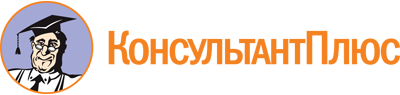 Распоряжение Правительства Нижегородской области от 23.08.2016 N 1325-р
(ред. от 05.05.2022)
"Об утверждении Методических рекомендаций и типовых форм документов по осуществлению ведомственного контроля за соблюдением трудового законодательства и иных нормативных правовых актов, содержащих нормы трудового права"Документ предоставлен КонсультантПлюс

www.consultant.ru

Дата сохранения: 29.03.2023
 Список изменяющих документов(в ред. распоряжений Правительства Нижегородской областиот 23.10.2020 N 1171-р, от 05.05.2022 N 455-р)Список изменяющих документов(в ред. распоряжений Правительства Нижегородской областиот 23.10.2020 N 1171-р, от 05.05.2022 N 455-р)Тип организацииЧисленность работниковНаправления документарной проверки/норма времени, днейНаправления документарной проверки/норма времени, днейНаправления документарной проверки/норма времени, днейНаправления документарной проверки/норма времени, днейТип организацииЧисленность работниковкадры и работа с персоналомоплата и нормирование трудасоциальное партнерствоохрана трудаОрганизации, занятые производственной деятельностьюдо 5010,50,50,5Организации, занятые производственной деятельностью50 - 1501,510,51Организации, занятые производственной деятельностьюболее 1502,01,50,51,5Организации, не занятые производственной деятельностью (социальная сфера)до 5010,50,50,5Организации, не занятые производственной деятельностью (социальная сфера)50 - 1501,510,50,5Организации, не занятые производственной деятельностью (социальная сфера)более 1502,01,50,51N п/пНарушение требований трудового законодательстваСтатья Трудового кодекса Российской Федерации, содержащая требованиеКатегория нарушения в зависимости от негативных последствий для работника, в баллахПРИЕМ НА РАБОТУ (ЗАКЛЮЧЕНИЕ ТРУДОВОГО ДОГОВОРА)ПРИЕМ НА РАБОТУ (ЗАКЛЮЧЕНИЕ ТРУДОВОГО ДОГОВОРА)ПРИЕМ НА РАБОТУ (ЗАКЛЮЧЕНИЕ ТРУДОВОГО ДОГОВОРА)ПРИЕМ НА РАБОТУ (ЗАКЛЮЧЕНИЕ ТРУДОВОГО ДОГОВОРА)1.Уклонение от оформления трудового договора16, 19.1, 67Высокий риск (10 баллов)2.Заключение гражданско-правового договора, фактически регулирующего трудовые отношения между работником и работодателем15Высокий риск (10 баллов)3.Фактическое допущение к работе лицом, не уполномоченным на это работодателем67.1Высокий риск (8 баллов)4.Ненадлежащее оформление трудового договора57, 58, 59, 67Высокий риск (8 баллов)5.Нарушения при установлении испытательного срока70Высокий риск (8 баллов)6.Несоответствие приказа о приеме на работу условиям заключенного трудового договора68Средний риск (6 баллов)7.Нарушение порядка ведения и хранения трудовых книжек, нарушение порядка формирования в электронном виде основной информации о трудовой деятельности и трудовом стаже каждого работника65, 66, 66.1Средний риск (7 баллов)8.Нарушение порядка ознакомления с правилами внутреннего трудового распорядка, локальными нормативными актами, непосредственно связанными с трудовой деятельностью работника, коллективным договором (при наличии)68Средний риск (6 баллов)ИЗМЕНЕНИЕ ТРУДОВОГО ДОГОВОРАИЗМЕНЕНИЕ ТРУДОВОГО ДОГОВОРАИЗМЕНЕНИЕ ТРУДОВОГО ДОГОВОРАИЗМЕНЕНИЕ ТРУДОВОГО ДОГОВОРА9.Нарушение порядка изменения определенных сторонами условий трудового договора по соглашению сторон72, 72.1, 72.2Средний риск (6 баллов)10.Нарушение порядка изменения определенных сторонами условий трудового договора по инициативе работодателя72.2, 74Высокий риск (8 баллов)11.Нарушение порядка перевода работника на другую работу в соответствии с медицинским заключением73Высокий риск (8 баллов)12.Нарушение порядка временного перевода на дистанционную работу312.9Средний риск (6 баллов)13.Нарушение порядка оформления совмещения профессий (должностей), расширения зон обслуживания, увеличения объема работы, исполнения обязанностей временно отсутствующего работника без освобождения от работы, определенной трудовым договором60.2, 151Средний риск (7 баллов)ПРЕКРАЩЕНИЕ ТРУДОВОГО ДОГОВОРА (УВОЛЬНЕНИЕ)ПРЕКРАЩЕНИЕ ТРУДОВОГО ДОГОВОРА (УВОЛЬНЕНИЕ)ПРЕКРАЩЕНИЕ ТРУДОВОГО ДОГОВОРА (УВОЛЬНЕНИЕ)ПРЕКРАЩЕНИЕ ТРУДОВОГО ДОГОВОРА (УВОЛЬНЕНИЕ)14.Нарушения процедуры увольнения работника в случаях ликвидации организации, сокращения численности или штата работников организации81, 180, 373, 374Высокий риск (10 баллов)15.Нарушение установленной процедуры расторжения трудового договора77 - 84.1, 127, 269, 278, 288, 296, 312, 312.8, 327.6, 336, 336.3, 348.11, 348.11-1, 350, 373Высокий риск (10 баллов)РАБОЧЕЕ ВРЕМЯРАБОЧЕЕ ВРЕМЯРАБОЧЕЕ ВРЕМЯРАБОЧЕЕ ВРЕМЯ16.Не определен режим рабочего времени работников57, 100, 103Высокий риск (8 баллов)17.Отсутствие ознакомления работников с режимом рабочего времени57, 68, 67, 72, 100, 103Высокий риск (8 баллов)18.Нарушение работодателем установленного законодательством порядка учета рабочего времени91, 99, 300Высокий риск (8 баллов)19.Установление работодателем продолжительности ежедневной работы (смены), превышающей определенную законодательством, за исключением случаев, когда введен суммированный учет рабочего времени94, 95, 96, 104Высокий риск (8 баллов)20.Установление работодателем продолжительности рабочего времени в неделю или (при суммированном учете рабочего времени) за учетный период, превышающей предусмотренную законодательством91, 92, 93, 103, 104, 173, 173.1, 174, 176, 263.1, 333, 350Высокий риск (10 баллов)21.Нарушение процедуры привлечения к работе в выходные и нерабочие праздничные дни113, 153Средний риск (7 баллов)22.Привлечение к работе в выходные и нерабочие праздничные дни категории работников без учета запретов и ограничений, установленных законодательством113, 259, 264, 268Высокий риск (10 баллов)23.Нарушение процедуры привлечения к сверхурочной работе99, 152Средний риск (7 баллов)24.Привлечение к сверхурочной работе категории работников без учета запретов и ограничений, установленных законодательством99, 259, 264, 268Высокий риск (10 баллов)25.Привлечение к работе в ночное время категории работников без учета запретов и ограничений, установленных законодательством99, 259, 264, 268Высокий риск (10 баллов)26.Направление работников в командировки без учета запретов и ограничений, установленных законодательством167, 259, 264, 268Высокий риск (10 баллов)27.Нарушение режима работы работников, труд которых непосредственно связан с управлением транспортными средствами или управлением движением транспортных средств329Высокий риск (10 баллов)ВРЕМЯ ОТДЫХАВРЕМЯ ОТДЫХАВРЕМЯ ОТДЫХАВРЕМЯ ОТДЫХА28.Отсутствие графика отпусков, нарушение сроков и/или порядка утверждения графика отпусков123Средний риск (6 баллов)29.Нарушение порядка предоставления ежегодных основного и дополнительных оплачиваемых отпусков114, 115, 116, 117, 119, 120, 122, 123, 124, 125, 126Средний риск (7 баллов)30.Непредоставление ежегодного оплачиваемого отпуска в течение двух лет подряд124Средний риск (7 баллов)31.Несоблюдение продолжительности еженедельного непрерывного отдыха110Средний риск (7 баллов)32.Непредоставление работодателем перерывов для отдыха и питания108Средний риск (6 баллов)33.Нарушение режима отдыха работников, труд которых непосредственно связан с управлением транспортными средствами или управлением движением транспортных средств329Высокий риск (10 баллов)34.Непредоставление в установленных случаях работникам перерывов для обогревания и отдыха109Средний риск (7 баллов)35.Непредоставление работающим женщинам, имеющим детей в возрасте до полутора лет, дополнительных перерывов для кормления ребенка258Высокий риск (8 баллов)ОПЛАТА ТРУДАОПЛАТА ТРУДАОПЛАТА ТРУДАОПЛАТА ТРУДА36.Невыплата работодателем работнику установленной трудовым договором заработной платыч. 6 ст. 136Высокий риск (10 баллов)37.Выплата не в полном размере работодателем работнику установленной трудовым договором заработной платыч. 6 ст. 136Средний риск (7 баллов)38.Выплата заработной платы ниже минимального размера оплаты трудач. 3 ст. 133Высокий риск (10 баллов)39.Не оплачена в установленном размере работа в выходные и нерабочие праздничные дни153Высокий риск (8 баллов)40.Не оплачена в установленном размере сверхурочная работа152Высокий риск (8 баллов)41.Не оплачена в установленном размере работа в ночное время154Высокий риск (8 баллов)42.Невыплата работникам, занятым на работах с вредными и (или) опасными условиями труда, оплаты труда в повышенном размере (не менее чем на 4% тарифной ставки (оклада), установленной для работ с нормальными условиями труда)147Высокий риск (8 баллов)43.Сроки выплаты заработной платы не установлены136Средний риск (6 баллов)44.Нарушение работодателем сроков выплаты заработной платыч. 6 ст. 136Средний риск (6 баллов)45.Нарушение срока оплаты отпускач. 9 ст. 136Средний риск (6 баллов)46.Нарушения при оплате времени простоя157Высокий риск (8 баллов)47.Невыдача расчетного листка работнику136Низкий риск (3 балла)48.Нарушение срока выплаты расчета при увольнении140Средний риск (6 баллов)ГАРАНТИИ И КОМПЕНСАЦИИГАРАНТИИ И КОМПЕНСАЦИИГАРАНТИИ И КОМПЕНСАЦИИГАРАНТИИ И КОМПЕНСАЦИИ49.Невыплата выходного пособия178Высокий риск (8 баллов)50.Несохранение за работником среднего заработка на время обязательных медицинских осмотров185Средний риск (7 баллов)51.Непредоставление гарантий работникам при прохождении диспансеризации185.1Средний риск (7 баллов)52.Непредоставление гарантий и компенсаций работникам в случае сдачи ими крови и ее компонентов186Средний риск (7 баллов)53.Невозмещение расходов, связанных со служебными командировками168, 168.1Средний риск (7 баллов)54.Нарушение порядка предоставления одному из родителей (опекуну, попечителю) для ухода за детьми-инвалидами четырех дополнительных оплачиваемых выходных дней в месяц262Средний риск (7 баллов)55.Несоблюдение требований при организации профессионального образования и обучения, дополнительного профессионального образования, повышения квалификации работников, заключения ученических договоров173 - 177, 196 - 208Средний риск (7 баллов)ОТВЕТСТВЕННОСТЬ СТОРОН ТРУДОВОГО ДОГОВОРАОТВЕТСТВЕННОСТЬ СТОРОН ТРУДОВОГО ДОГОВОРАОТВЕТСТВЕННОСТЬ СТОРОН ТРУДОВОГО ДОГОВОРАОТВЕТСТВЕННОСТЬ СТОРОН ТРУДОВОГО ДОГОВОРА56.Нарушение процедуры наложения дисциплинарного взыскания192, 193Средний риск (6 баллов)57.Невыплата денежной компенсации в случае нарушения работодателем сроков выплаты заработной платы236Средний риск (7 баллов)ОХРАНА ТРУДАОХРАНА ТРУДАОХРАНА ТРУДАОХРАНА ТРУДА58.Допуск работника к исполнению им трудовых обязанностей без прохождения обучения и проверки знаний требований охраны труда214, 219Высокий риск (10 баллов)59.Допуск работника к исполнению им трудовых обязанностей без прохождения обязательных предварительных (при поступлении на работу) и периодических (в течение трудовой деятельности) медицинских осмотров, медицинских осмотров в начале рабочего дня (смены)214, 220Высокий риск (10 баллов)60.Допуск работника к исполнению им трудовых обязанностей при наличии медицинских противопоказаний214, 220Высокий риск (10 баллов)61.Допуск работника к исполнению им трудовых обязанностей без прохождения обязательных психиатрических освидетельствований214, 220Средний риск (5 баллов)62.Необеспечение работников средствами индивидуальной защиты, отнесенными техническим регламентом Таможенного союза "О безопасности средств индивидуальной защиты" ко 2 классу214, 221Высокий риск (10 баллов)63.Необеспечение работников средствами индивидуальной защиты, не отнесенными техническим регламентом Таможенного союза "О безопасности средств индивидуальной защиты" ко 2 классу214, 221Средний риск (5 баллов)64.Нарушение установленного порядка обеспечения работников смывающими и (или) обезвреживающими средствами, в том числе необеспечение работников смывающими и (или) обезвреживающими средствами214, 221Средний риск (6 баллов)65.Непроведение идентификации вредных и (или) опасных производственных факторов на рабочих местах (идентификации опасностей и оценки профессиональных рисков)214, 218Высокий риск (8 баллов)66.Непроведение специальной оценки условий труда, в том числе внеплановой специальной оценки условий труда214Средний риск (5 баллов)67.Неознакомление работников с результатами специальной оценки условий труда, об условиях и охране труда на их рабочих местах, о существующих профессиональных рисках и их уровнях, а также о мерах по защите от воздействия вредных и (или) опасных производственных факторов, имеющихся на рабочих местах, о предоставляемых им гарантиях, полагающихся им компенсациях и средствах индивидуальной защиты214, 216.2Средний риск (4 балла)68.Отсутствие службы охраны труда или должности специалиста по охране труда при численности работников более 50 человек, отсутствие возложения функций специалиста по охране труда на иного работника при численности работников менее 50 человек223Средний риск (5 баллов)69.Невыполнение работодателем требований охраны труда по санитарно-бытовому обслуживанию и медицинскому обеспечению работников214, 216.3Средний риск (4 балла)70.Необеспечение работников, занятых на работах с вредными условиями труда, молоком или другими равноценными пищевыми продуктами222Низкий риск (1 балл)71.Отсутствие, ненадлежащее состояние документации по охране труда (положения о системе управления охраной труда, журналов регистрации инструктажей, инструкций по охране труда, программ обучения, протоколов проверки знаний по охране труда, приказов и т.д.)219Средний риск (4 балла)72.Наличие неполного комплекта нормативных правовых актов, содержащих требования охраны труда в соответствии со спецификой деятельности214Низкий риск (1 балл)73.Нарушение установленного порядка проведения обучения и проверки знаний требований охраны труда, инструктажей по охране труда219Средний риск (6 баллов)74.Нарушение установленного порядка расследования и учета несчастных случаев на производстве, профессиональных заболеваний, микроповреждений (микротравм)226, 227Средний риск (4 балла)75.Сокрытие страхователем наступления страхового случая при обязательном социальном страховании от несчастных случаев на производстве и профессиональных заболеваний226, 227Средний риск (6 баллов)76.Необеспечение требований охраны труда при организации работ (производственных процессов)213.1, 214, 217Высокий риск (10 баллов)ОСОБЕННОСТИ РЕГУЛИРОВАНИЯ ТРУДА ОТДЕЛЬНЫХ КАТЕГОРИЙ РАБОТНИКОВОСОБЕННОСТИ РЕГУЛИРОВАНИЯ ТРУДА ОТДЕЛЬНЫХ КАТЕГОРИЙ РАБОТНИКОВОСОБЕННОСТИ РЕГУЛИРОВАНИЯ ТРУДА ОТДЕЛЬНЫХ КАТЕГОРИЙ РАБОТНИКОВОСОБЕННОСТИ РЕГУЛИРОВАНИЯ ТРУДА ОТДЕЛЬНЫХ КАТЕГОРИЙ РАБОТНИКОВ77.Несоблюдение установленных требований при оформлении/расторжении трудовых отношений и организации труда работников в возрасте до восемнадцати лет63, 92, 94, 265, 266, 267, 268, 269, 282, 298, 327.1, 348.8Высокий риск (9 баллов)78.Несоблюдение установленных требований к организации труда женщин и лиц с семейными обязанностями253 - 264Средний риск (7 баллов)79.Несоблюдение установленных требований к организации труда инвалидов92, 94, 96, 99, 128Высокий риск (8 баллов)80.Несоблюдение установленных требований при оформлении/расторжении трудовых отношений с иностранными гражданами и лицами без гражданства327.1 - 327.7Высокий риск (8 баллов)81.Нарушение установленных требований при оформлении/расторжении трудовых отношений и организации труда совместителей60.1, 282 - 288Средний риск (7 баллов)82.Нарушение установленных требований при оформлении/расторжении трудовых отношений и организации труда дистанционных работников312.1 - 312.9Средний риск (7 баллов)КОЛЛЕКТИВНЫЕ ПЕРЕГОВОРЫКОЛЛЕКТИВНЫЕ ПЕРЕГОВОРЫКОЛЛЕКТИВНЫЕ ПЕРЕГОВОРЫКОЛЛЕКТИВНЫЕ ПЕРЕГОВОРЫ83.Нарушение или невыполнение обязательств по коллективному договору, соглашению55Средний риск (7 баллов)84.Уклонение от участия в переговорах о заключении коллективного договора, соглашения либо нарушение установленного срока их заключения54Средний риск (5 баллов)85.Непредоставление информации, необходимой для проведения коллективных переговоров и осуществления контроля за соблюдением коллективного договора, соглашения54Средний риск (5 баллов)86.Необоснованный отказ от заключения коллективного договора, соглашения40Средний риск (5 баллов)Список изменяющих документов(в ред. распоряжений Правительства Нижегородской областиот 23.10.2020 N 1171-р, от 05.05.2022 N 455-р)N п/пПоказательГоды (три предыдущих)Годы (три предыдущих)Годы (три предыдущих)N п/пПоказатель1.Численность работников среднесписочная (чел.), в том числе:1.женщин1.до восемнадцати лет1.инвалидов2.Количество пострадавших при несчастных случаях на производстве:2.легких2.тяжелых2.групповых2.со смертельным исходом3.Количество дней временной нетрудоспособности вследствие:3.несчастных случаев на производстве3.профессиональных заболеваний4.Количество работников с впервые установленным профессиональным заболеванием5.Количество аварий и инцидентов на опасных производственных объектах (при наличии таких объектов)6.Количество дорожно-транспортных происшествий с водителями подведомственной организации (при наличии)7.Количество микротравм (микроповреждений), зарегистрированных и расследованных в установленном порядке8.Количество посторонних лиц, получивших травмы на территории или вследствие деятельности организации9.Количество работников, которым установлен хотя бы один вид компенсаций за вредные и (или) опасные условия труда по результатам проведенной специальной оценки условий труда (чел.)10.Затраты на охрану труда на одного работника (рублей) (определяются с учетом Примерного перечня ежегодно реализуемых работодателем мероприятий по улучшению условий и охраны труда, ликвидации или снижению уровней профессиональных рисков либо недопущению повышения их уровней)11.Использование средств Фонда социального страхования на охрану труда (рублей), с указанием направлений12.Общая численность руководителей и специалистов:12.в том числе прошедших обучение по охране труда в аккредитованных обучающих организациях13.Количество работников рабочих профессий, прошедших обучение безопасным методам и приемам выполнения работ14.Количество работников, прошедших периодические медицинские осмотры15.Количество работников, прошедших психиатрические освидетельствования16.Количество работников, занятых на работах с вредными и (или) опасными условиями труда, выполняемых в особых температурных условиях или связанных с загрязнением, которым выдаются специальная одежда, специальная обувь и другие средства индивидуальной защиты17.Количество рабочих мест (по штатному расписанию с округлением до целого числа, при этом рабочее место при сменном режиме учитывается как одно независимо от количества занятых на нем работников):17.охваченных действующими результатами специальной оценки условий труда, нарастающим итогом17.в том числе с вредными условиями труда17.в том числе с опасными условиями труда18.Охват процедурами оценки профессиональных рисков (количество рабочих мест нарастающим итогом)19.Сумма административных взысканий, наложенных органами государственного надзора (контроля) и (или) судом вследствие невыполнения требований охраны труда, рублей20.Количество должностных лиц, привлеченных к административной ответственности за нарушение требований охраны трудаРуководитель подведомственной организации __________________ (Ф.И.О., подпись)Специалист по охране труда или иной работник,на которого возложено исполнение функцийспециалиста по охране труда __________________ (Ф.И.О., подпись)N п/пНаименования подведомственных организаций, деятельность которых подлежит плановым проверкам, места их нахожденияЦель и основание проведения плановой проверкиФорма проверки (документарная или выездная)Дата начала и сроки проведения плановой проверкиведомственный контроль за соблюдением трудового законодательства (включая законодательство об охране труда) и иных нормативных правовых актов, содержащих нормы трудового праваN п/пФамилия, имя, отчествоДолжностьМероприятия по ведомственному контролюНеобходимость (да, нет)1) посещение (при выездной проверке) объектов подведомственной организации в сопровождении руководителя или иных должностных лиц подведомственной организации2) запрос у подведомственных организаций и получение от них документов и материалов по вопросам, относящимся к предмету проверки, а также получение устных и письменных объяснений от должностных лиц и работников подведомственных организаций по вопросам, относящимся к предмету проверки3) ознакомление с документами, объяснениями, информацией, полученными при осуществлении мероприятий по ведомственному контролю4) участие в расследовании несчастных случаев на производстве в установленном законодательством порядкеN п/пФамилия, имя, отчествоДолжностьN п/пВыявленные нарушения трудового законодательстваОснования (пункт, статья, реквизиты НПА)N п/пФамилия, имя, отчествоДолжностьN п/пНаименование подведомственной организацииВид проверкиСроки проведения мероприятий по контролюСроки проведения мероприятий по контролюСроки проведения мероприятий по контролюСроки проведения мероприятий по контролюОснования для проведения проверки (План, распоряжение (приказ), обращение и т.д.)Дата составления и N акта проверки <**>Уполномоченное(ые) должностное(ые) лицо(а) органа ведомственного контроляПодписи уполномоченного(ых) должностного(ых) лица (лиц) органа ведомственного контроляN п/пНаименование подведомственной организацииВид проверкив соответствии с Планом <*>в соответствии с Планом <*>фактическифактическиДата составления и N акта проверки <**>Уполномоченное(ые) должностное(ые) лицо(а) органа ведомственного контроляПодписи уполномоченного(ых) должностного(ых) лица (лиц) органа ведомственного контроляN п/пНаименование подведомственной организацииВид проверкидата началадата окончаниядата началадата окончанияДата составления и N акта проверки <**>Уполномоченное(ые) должностное(ые) лицо(а) органа ведомственного контроляПодписи уполномоченного(ых) должностного(ых) лица (лиц) органа ведомственного контроляN п/пНаименование показателяЗначение показателя1.Проведено проверок, всего:в том числе:1.1.плановых1.2.внеплановых2.Проведено документарных проверок, всего:3.Проведено выездных проверок, всего:4.Наименования проверенных подведомственных организаций:4.1.в отношении которых проведены плановые проверки4.2.в отношении которых проведены внеплановые проверки5.Количество выявленных в ходе всех видов проверок нарушений, всего:5.1.в том числе по вопросам:5.2.Кадры и работа с персоналом5.3.Оплата и нормирование труда5.4.Социальное партнерство5.5.Охрана труда6.Количество должностных лиц подведомственных организаций, привлеченных к ответственности по итогам мероприятий по контролю7.Наименования подведомственных организаций, в отношении которых акт проверки направлен в Федеральную службу по труду и занятости8.Сведения об устранении либо неустранении выявленных нарушений